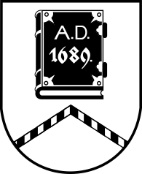 ALŪKSNES NOVADA PAŠVALDĪBAAPSTĀDĪJUMU AIZSARDZĪBAS KOMISIJASĒDE Nr.1507.06.2023., plkst. 09:00, izbraukuma sēdeDarba kārtībā:Par koku ciršanu Alūksnes novada pašvaldības īpašumā Kolberģa ielā 4, Alūksnē, Alūksnes novadā.[..]Sēde no 2. līdz 3.jautājumam pasludināta par slēgtu, pamatojoties uz Pašvaldību likuma 27.panta ceturto daļu. Darba kārtība netiek publiskota, jo satur ierobežotas pieejamības informāciju.Sēdes slēgtajā daļā tiks izskatīti fizisku personu iesniegumi par koku ciršanas atļaujas izsniegšanu privātīpašumos augošiem kokiem.